Podaljšano do: 27.9.2023Collis®S 5 L0021725822                                        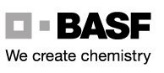 Podaljšano do: 27.9.2023Collis®S 5 L0021725822                                        Podaljšano do: 27.9.2023Collis®S 5 L0021725822                                        Podaljšano do: 27.9.2023Collis®S 5 L0021725822                                        Podaljšano do: 27.9.2023Collis®S 5 L0021725822                                        Podaljšano do: 27.9.2023Collis®S 5 L0021725822                                        Podaljšano do: 27.9.2023Collis®S 5 L0021725822                                        Podaljšano do: 27.9.2023Collis®S 5 L0021725822                                        Podaljšano do: 27.9.2023Collis®S 5 L0021725822                                        Podaljšano do: 27.9.2023Collis®S 5 L0021725822                                        Podaljšano do: 27.9.2023Collis®S 5 L0021725822                                        Podaljšano do: 27.9.2023Collis®S 5 L0021725822                                        Podaljšano do: 27.9.2023Collis®S 5 L0021725822                                        Podaljšano do: 27.9.2023Collis®S 5 L0021725822                                        Podaljšano do: 27.9.2023Collis®S 5 L0021725822                                        Podaljšano do: 27.9.2023Collis®S 5 L0021725822                                        Podaljšano do: 27.9.2023Collis®S 5 L0021725822                                        Podaljšano do: 27.9.2023Collis®S 5 L0021725822                                        Podaljšano do: 27.9.2023Collis®S 5 L0021725822                                        Podaljšano do: 27.9.2023Collis®S 5 L0021725822                                        Podaljšano do: 27.9.2023Collis®S 5 L0021725822                                        Podaljšano do: 27.9.2023Collis®S 5 L0021725822                                        Podaljšano do: 27.9.2023Collis®S 5 L0021725822                                        Podaljšano do: 27.9.2023Collis®S 5 L0021725822                                        Podaljšano do: 27.9.2023Collis®S 5 L0021725822                                        Podaljšano do: 27.9.2023Collis®S 5 L0021725822                                        Podaljšano do: 27.9.2023Collis®S 5 L0021725822                                        Podaljšano do: 27.9.2023Collis®S 5 L0021725822                                        Podaljšano do: 27.9.2023Collis®S 5 L        0021725822                                        Podaljšano do: 27.9.2023Collis®S 5 L0021725822                                        Podaljšano do: 27.9.2023Collis®S 5 L0021725822                                        Podaljšano do: 27.9.2023Collis®S 5 L        0021725822                                        Podaljšano do: 27.9.2023Collis®S 5 L0021725822                                        